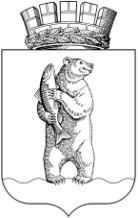 Администрациягородского округа АнадырьПОСТАНОВЛЕНИЕОт 27.04.2021 г.                                                                                                 № 286В соответствии с Постановлением Администрации городского округа Анадырь от 1 октября 2019 года № 880 «Об утверждении порядка принятия решений об осуществлении капитальных вложений в объекты муниципальной собственности городского округа Анадырь», в рамках реализации мероприятий муниципальной программы «Развитие территории городского округа Анадырь на 2019 - 2023 годы», утверждённой Постановлением Администрации городского округа Анадырь от 7 ноября 2018 года № 760,ПОСТАНОВЛЯЮ:1. Принять решение об осуществлении бюджетных инвестиций городского округа Анадырь посредством строительства проектируемой автомобильной дороги от ул. Рультытегина до ул. Энергетиков в г. Анадырь:а) наименование объекта: «Строительство линии уличного освещения проектируемой автомобильной дороги от ул. Рультытегина до ул. Энергетиков в г. Анадырь»;б) направление инвестирования: строительство сетей уличного освещения городского округа Анадырь;в) наименование главного распорядителя средств: Администрация городского округа Анадырь;г) срок планируемого ввода в эксплуатацию объекта: 4 квартал 2021 года;д) предполагаемая (предельная) стоимость объекта: 10000000 (десять миллионов) рублей 00 копеек;е) распределение (по годам реализации инвестиционного проекта) его предполагаемой (предельной) стоимости, рассчитанной в ценах соответствующих лет: 2021 год -  10000000 (десять миллионов) рублей 00 копеек;ж) общий предельный объём инвестиций, предоставляемых на реализацию инвестиционного проекта: 10000000 (десять миллионов) рублей 00 копеек;з) распределение (по годам реализации инвестиционного проекта) общего (предельного) объёма предоставляемых инвестиций: 2021 год -  10000000 (десять миллионов) рублей 00 копеек.2. Настоящее постановление разместить на официальном информационно-правовом ресурсе городского округа Анадырь www.novomariinsk.ru.3. Настоящее постановление вступает в силу со дня официального опубликования.4. Контроль за исполнением настоящего постановления возложить на заместителя Главы Администрации городского округа Анадырь – начальника Управления финансов, экономики имущественных отношений Администрации городского округа Анадырь Тюнягину Ю.И.Глава Администрации                                                                       Л.А. НиколаевО принятии решения об осуществлении бюджетных инвестиций в развитие сетей уличного освещения  городского округа АнадырьПодготовил:                                  С.Б. СпицынСогласовано:                                  Ю.И. Тюнягина                                  А.А. КрасовскаяРазослано: дело - 2, Управление промышленности и сельскохозяйственной политики -1, Управление финансов, экономики и имущественных отношений -1,.Разослано: дело - 2, Управление промышленности и сельскохозяйственной политики -1, Управление финансов, экономики и имущественных отношений -1,.